KOCAELİ BÜYÜKŞEHİR BELEDİYESİ BAŞKANLIĞINDAN,Kocaeli Büyükşehir Belediye Meclisi, 5216 sayılı Büyükşehir Belediyesi Kanunu’nun 13. maddesi gereğince; 15/11/2018 Perşembe günü, saat: 15.00’ da Kocaeli-İzmit, Karabaş Mahallesi, Sanayi Fuarı 4. Caddesi, No: 39’daki (Fuariçi) Leyla Atakan Kültür Merkezi, Dr. Şefik Postalcıoğlu Konferans Salonu’nda Kasım ayı olağan meclis toplantısı 1. Birleşimi için toplanarak gündemindeki konuları görüşecektir.            Kamuoyuna duyurulur.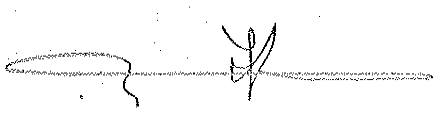                                                                                          İbrahim KARAOSMANOĞLU                                                                                           Büyükşehir Belediye Başkanı Yoklama ve açılış,11/10/2018 tarihli tutanak özetinin okunması ve oylanması,Meclise Bilgi Verilecek Konuların SunumuProje Sunumu. GÜNDEM ============== RAPORLAR:Plan ve Bütçe Komisyonu’nun, Orman Kanununun 16. Maddesinin Uygulama Yönetmeliğine istinaden Belediyemize Rehabiliteye hazırlık maksatlı dolgu işlemi için Bakanlık tarafından kesin izin verilen Gebze İlçesi, Kirazpınar Mahallesi sınırlarında bulunan 84.234,58 m2 lik ormanlık alanın işletim hakkının Kent Konut’a devredilmesi ile ilgili raporu,  Plan ve Bütçe Komisyonu’nun, Mülkiyeti/Tasarrufu Belediyemize ait, Tabakhane Mahallesi, Amiral Cd. No:4 Karamürsel/KOCAELİ adresinde bulunan Çay Bahçesi ve Sosyal Tesis işyerinin Seka Park Turizm İşletmecilik ve Yatırım A.Ş. ye olan kira sözleşmesinin fesih edilerek kalan süre için aynı kira bedeli üzerinden Antikkapı A.Ş.'ye kiralanması ile ilgili raporu, Plan ve Bütçe Komisyonu’nun, Tasarrufu Belediyemize ait, Kandıra İlçesi, Kefken Mahallesi, Mert Sokak No:29 adresinde bulunan büfe işyerinin, 2886 sayılı Devlet İhale Kanunu hükümleri ile 5 yıl süre ile kiraya verilmesi ile ilgili raporu,  Plan ve Bütçe Komisyonu’nun, Kandıra İlçesi, Kefken Mahallesi, Şen Sokak No:35 adresinde bulunan Kafeterya - Restaurant ile Kandıra İlçesi, Cebeci Mah. Cebeci Sahilinde bulunan Kafeterya - Çay Bahçesi işyerlerinin, 2886 sayılı Devlet İhale Kanunu hükümleri ile 5 yıl süre ile kiraya verilmesi ile ilgili raporu,  Plan ve Bütçe Komisyonu’nun,             Mülkiyeti Belediyemize ait İlimiz, Gölcük İlçesi, Değirmendere Mahallesi, 5446 parsel sayılı, taşınmazın "Katlı Otopark ve Pazar Yeri" yapılmak üzere; Gölcük Belediye Başkanlığı adına tahsis edilmesi ile ilgili raporu,  Plan ve Bütçe Komisyonu’nun, İlimiz Başiskele İlçesi, Yuvacık Mahallesi, 304 ada 1 parsel sayılı taşınmaz üzerinde bulunan kalıcı iş merkezi içinde 1. kat 26 ve 30 no.lu işyerleri ile 2.kat 39, 40, 42 ve 47 no.lu işyerleri olmak üzere toplam 6 adet kalıcı işyerinin Spor Genel Müdürlüğü adına olan tahsisin iptal edilmesi ile ilgili raporu,   Hukuk Komisyonu’nun, Kültür ve Sosyal İşler  Dairesi Başkanlığı’nın Görev ve Çalışma Yönetmeliği ile ilgili raporu,  Hukuk + Çevre ve Sağlık Komisyonu’nun, Belediyemizin Küresel Belediye Başkanları İklim ve Enerji Sözleşmesi’ni (Global Covenant of Mayors for Climate & Energy) imzalamasına yönelik kararın alınması ile ilgili raporu,  Plan ve Bütçe + Ulaşım Komisyonu’nun, İlimiz, Körfez İlçe Sınırları içinde bulunan Cahit Zarifoğlu, Ağadere, Tuğrul ve Mehmet Akif Ersoy Caddelerinde parkomat  uygulamasının Belde A.Ş. ye tahsisi ile ilgili raporu,  Plan ve Bütçe + Sosyal Hizmetler ve Halkla İlişkiler Komisyonu’nun, Yetimlerin toplumla entegre, ruh ve beden sağlığı bütünlüğü içerisinde gelişimlerine katkıda bulunmak amacı ile İHH Kocaeli İnsani Yardım Derneği ile işbirliği protokolü imzalanması ile ilgili raporu,  Plan ve Bütçe + Eğitim, Kültür, Gençlik ve Spor Komisyonu’nun, Kandıra ilçesi Akdurak mahallesi mevkiinde gerçekleştirilecek olan "Yerel Kalkınma Projesi" kapsamında kurumsal işbirliği protokolü ile ilgili raporu,  Plan ve Bütçe + Eğitim, Kültür, Gençlik ve Spor Komisyonu’nun, Belediyemiz ile Kocaeli Öncü Gençlik ve Spor Kulübü Derneği arasında, İzmit İlçesi, Mehmet Ali Paşa Mahallesi, Doğu Kışla Gençlik Parkı 184 ve 185 parsellerin güneyinde bulunan spor tesisinin, Eğitim ve Spor Merkezi olarak kullanılmasına ve Sağlıklı Anneler Mutlu Aileler Spor Kulübü Derneği ile ilimiz genelinde gençlik, kadın, spor, sağlık, sosyal ve kültürel alanlarda ortak hizmet projeleri gerçekleştirilmesi ile ilgili raporu,  İsimlendirme Komisyonu’nun, Kandıra ilçesindeki mahallelerde (köylerde) bulunan mükerrer sokak isimlerinin değiştirilmesi ile ilgili raporu,          İMAR VE BAYINDIRLIK KOMİSYONU RAPORLARI:İmar ve Bayındırlık Komisyonunun, Başiskele Belediyesi, Paşadağ Mahallesi,  1/50000 ölçekli G23.c Çevre Düzeni Planı, 1/25000 ölçekli G23.c2 ve 1/5000 ölçekli G23.c.05.c nazım imar plan paftaları, 1659, 1660 ve 6191 nolu parsellerde hazırlanan 1/50000 ölçekli Çevre Düzeni Planı, 1/25000 ve 1/5000 ölçekli nazım imar planı değişikliği ile ilgili raporu,İmar ve Bayındırlık Komisyonunun, Başiskele Belediyesi, Damlar Mahallesi, G23.c.09.a nazım imar planı paftası, 634 ada 1 ve 2 nolu parsellerde hazırlanan nazım imar planı değişikliği raporu, İmar ve Bayındırlık Komisyonu’nun, Çayırova Belediyesi, Şekerpınar Mahallesi, G22.b.3,  G22.b.18.b- 19.a nazım imar planı paftaları, 418 ada 45, 46, 47, 48, 49, 50, 51, 52, 53, 54, 55 ve 56 nolu parsellerde hazırlanan 1/25.000 ve 1/5.000 ölçekli nazım imar planı değişikliği ile ilgili raporu, İmar ve Bayındırlık Komisyonu’nun, Darıca Belediyesi, Belediyemiz Meclisi'nin 15.02.2018 tarih ve 86 sayılı kararı ile onaylanarak askıya çıkarılan "Darıca Planlama Bölgesi 1/5000 ölçekli nazım imar planına yasal askı süresi içerisinde yapılan itirazların değerlendirilmesi ile ilgili raporu, İmar ve Bayındırlık Komisyonu’nun, Darıca Belediyesi sınırları dahilinde, 06.01.1992 ve 24.06.1994 tarihlerinde onaylanan 1/1000 ölçekli dolgu amaçlı uygulama imar planında bir kısım alanın "Barınak ve Fuar, Piknik ve Eğlence" amaçlı olarak düzenlenmesine ilişkin hazırlanan 1/5000 ölçekli nazım ve 1/1000 ölçekli uygulama imar planı değişikliği ile ilgili raporu,  İmar ve Bayındırlık Komisyonu’nun, Darıca Belediyesi, Kazım Karabekir Mahallesi, G22.b.23.c.nazım, G22.b.23.c.1.b uygulama imar planı paftası, 246 ada 20 nolu parselde hazırlanan 1/5000 ölçekli nazım ve 1/1000 ölçekli uygulama imar planı değişikliği ile ilgili raporu,İmar ve Bayındırlık Komisyonu’nun, Darıca Belediyesi, Cami Mahallesi sınırları dâhilinde, G22.b.23.c nazım imar planı paftası, 1850 ada 1, 2, 3, 4 ve 7 nolu parsellere ilişkin hazırlanan nazım imar planı değişikliği ile ilgili raporu, İmar ve Bayındırlık Komisyonunun, Darıca Belediyesi, Bağlarbaşı Mahallesi, G.22.b.24.d nazım, G.22.b.24.d.4.a uygulama imar plan paftası, 449390-449650 yatay, 4513930-4514130 düşey koordinatları arasında yaklaşık 30.500 m² büyüklüğündeki, 3. Derece Arkeolojik Sit Alanında hazırlanan Koruma Amaçlı 1/5000 ölçekli nazım ve 1/1000 ölçekli uygulama imar planı ile ilgili raporu,İmar ve Bayındırlık Komisyonu’nun, Derince Belediyesi, Çınarlı Mahallesi, G23.b.22.c nazım, G23.b.22.c.2.a uygulama imar planı paftası, 4012, 2765 ve 2764 adalar ile 2766, 2767 ve 1363 nolu adalar arasındaki 22.00 metrelik imar yolunda hazırlanan 1/5000 ölçekli nazım ve 1/1000 ölçekli uygulama imar planı değişikliği ile ilgili raporu, İmar ve Bayındırlık Komisyonu’nun, Derince Belediyesi, Sırrıpaşa ve Çınarlı Mahalleleri, G23.b.22.c-22.d nazım, G23.b.22.c.3.b ve G23.b.22.d.3.b uygulama imar planı paftaları, 4479 ada 5, 6 ve 7 nolu parseller ile 2306 ada 9, 10 ve 11 nolu parsellerde hazırlanan uygulama imar planı değişikliği ile ilgili raporu, İmar ve Bayındırlık Komisyonu’nun, Derince Belediyesi, Çenedağ Mahallesi, 4968 ada 1 nolu parselde Kocaeli Su Kanalizasyon İdaresi tarafından iletilen mevcut içme suyu hattının deplase projesinin planlara işlenmesine ilişkin hazırlanan 1/5000 ölçekli nazım ve 1/1000 ölçekli uygulama imar planı değişikliği ile ilgili raporu,İmar ve Bayındırlık Komisyonu’nun, Dilovası Belediyesi, Tavşancıl Mahallesi, G23.a4 ve G23.a.22.a, 22.b nazım imar planı paftaları, Dİ11-D12 gelişme konut alanında hazırlanan 1/50000 ölçekli Çevre Düzeni Planı, 1/25000 ve 1/5000 ölçekli Nazım imar planı değişikliği ile ilgili raporu, İmar ve Bayındırlık Komisyonu’nun, Dilovası Belediyesi, Tepecik Mahallesi, Dİ-5 Gelişme Bölgesi sınırları dahilinde hazırlanan uygulama imar planı değişikliği ile ilgili raporu, İmar ve Bayındırlık Komisyonu’nun, Gebze Belediyesi, Ulus Mahallesi, G22.b.18.c nazım imar planı paftası, 4665 ada 5 nolu parselde hazırlanan nazım imar planı değişikliği ile ilgili raporu, İmar ve Bayındırlık Komisyonu’nun, Gebze Belediyesi,  Ulus Mahallesi, G22.b.18.c nazım, G22.b.18.c.3.a uygulama imar planı paftası, 4757 ada 11 nolu parselde hazırlanan uygulama imar planı değişikliği ile ilgili raporu, İmar ve Bayındırlık Komisyonu’nun, Gebze Belediyesi, Kargalı Mahallesi, G23.a.09.a.03.a uygulama imar planı paftası 178 ada 3 nolu parsele ilişkin hazırlanan uygulama imar planı değişikliği ile ilgili raporu, İmar ve Bayındırlık Komisyonu’nun, Gebze Belediyesi, Hacı Halil Mahallesi, G22.b.24.b nazım ve G22.b.24.b.01.b uygulama imar planı paftaları 667 ada 1 nolu, 666 ada 6 nolu ve 61 ada 32 nolu parsellere ilişkin hazırlanan 1/5000 ölçekli nazım ve 1/1000 ölçekli uygulama imar planı değişikliği ile ilgili raporu, İmar ve Bayındırlık Komisyonunun, Gebze Belediyesi, Cumhuriyet Mahallesi, G22.b.17.c nazım, G22.b.17.c.2.b-2.c-2.d uygulama imar plan paftaları, 4 ada 40 nolu parselde hazırlanan 1/5000 ölçekli nazım ve 1/1000 ölçekli uygulama imar planı değişikliği ile ilgili raporu,İmar ve Bayındırlık Komisyonu’nun, Gölcük Belediyesi, Hisareyn Mahallesi, G23.c çevre düzeni planı, G23.c.1 ve G23.c.08.a nazım imar planı paftası, 460 nolu parselde hazırlanan 1/50000 ölçekli çevre düzeni planı, 1/25000 ve 1/5000 ölçekli nazım imar planı değişikliği ile ilgili raporu, İmar ve Bayındırlık Komisyonu’nun, İzmit Belediyesi, Tepeköy Mahallesi, G23b çevre düzeni planı, G23b.03 ile G23b.20c, G23b.25a ve G23b.25b nazım imar planı paftalarında kalan alanda hazırlanan 1/50000 ölçekli çevre düzeni planı, 1/25000 ve 1/5000 ölçekli nazım imar planı değişikliği ile ilgili raporu,İmar ve Bayındırlık Komisyonu’nun, İzmit Belediyesi, Yenidoğan Mahallesi, G23.b.24.d nazım, G23.b.24.d.1.a uygulama imar planı paftası, 4418 ada 1, 2 ve 3 nolu parseller, 4417 ada 13 ve 20 nolu parseller, 4446 ada 12 nolu parsel, 4445 ada 20 nolu parsel ile 4432 ada 4 nolu parsele ilişkin hazırlanan 1/5000 ölçekli nazım ve 1/1000 ölçekli uygulama imar planı değişikliği ile ilgili raporu,İmar ve Bayındırlık Komisyonu’nun, İzmit Belediyesi, Yenidoğan Mahallesi, G23b.24.d nazım, G23b.24d.1.a-1.d. uygulama imar planı paftaları, 2174 ada 20, 21, 22, 23 ve 24 nolu parseller hariç olmak üzere adanın kalan kısmı ve 2175 nolu adanın tamamında hazırlanan koruma amaçlı 1/5000 ölçekli nazım ve 1/1000 ölçekli uygulama imar planı değişikliği ile ilgili raporu,  İmar ve Bayındırlık Komisyonu’nun, İzmit Belediyesi, Serdar Mahallesi, G23.b.23.c nazım imar planı paftası,  125 ada 8 nolu parsel, 3916 ada 3 nolu parsel ile 3933 nolu adanın batısında yer alan tescil harici alanda hazırlanan nazım imar planı değişikliği ile ilgili raporu,  İmar ve Bayındırlık Komisyonu’nun, İzmit Belediyesi, Kabaoğlu, Malta ve Orhan Mahalleleri, G23.b.24.b nazım imar planı paftası, 1234, 1233, 1340, 1337, 1334, 1358, 1759, 1714, 1713, 1711 nolu parseller ile 106 ada 1 nolu parsel ve 433 nolu parsellerde koruma alan sınırının işlenmesine ilişkin hazırlanan nazım imar planı değişikliği ile ilgili raporu, İmar ve Bayındırlık Komisyonu’nun, İzmit Belediyesi, Yahya Kaptan Mahallesi, G23.b.25.c nazım, G23.b.25.c.1.c uygulama imar planı paftası, 4963 ada 5 nolu parselin batısında yer alan tescil harici alana yönelik hazırlanan 1/5000 ölçekli nazım ve 1/1000 ölçekli uygulama imar planı değişikliği ile ilgili raporu,  İmar ve Bayındırlık Komisyonu’nun, İzmit Belediyesi, Hatipköy Mahallesi, Belediyemiz Meclisinin 12.07.2018 tarih ve 396 sayılı kararı ile onaylanan nazım imar planı değişikliğine yasal askı süresi içinde yapılan itirazın değerlendirilmesi ile ilgili raporu, İmar ve Bayındırlık Komisyonu’nun, Kandıra Belediyesi, Çalköy Mahallesi, F24d.12.b nazım imar planı paftası, 126 ada 36 nolu parsel, 138 ada 5 ve 6 nolu parsellere ilişkin hazırlanan nazım imar planı değişikliği ile ilgili raporu, İmar ve Bayındırlık Komisyonu’nun, Kandıra Belediyesi, Cebeci Mahallesi sınırları kapsamında hazırlanarak Belediyemiz Meclisinin 12.04.2018 tarih ve 236 sayılı kararı ile onaylanan Uygulama İmar Planına yasal askı süresi içerisinde yapılan itirazların değerlendirilmesi ile ilgili raporu,  İmar ve Bayındırlık Komisyonu’nun, Kandıra Belediyesi,sınırları kapsamında Kocaeli-Sakarya Kültür ve Turizm Koruma ve Gelişme Bölgesi Kocaeli Kesimi 1/25000 ölçekli Çevre Düzeni Planı Değişikliği sınırı ile meri 1/50000 ölçekli çevre düzeni ve 1/25000 ölçekli nazım imar planı sınırları arasında tespit edilen çakışma ve uyumsuzlukların giderilmesi ile ilgili hazırlanan 1/50000 ölçekli çevre düzeni ve 1/25000 ölçekli nazım imar planı ile ilgili raporu, İmar ve Bayındırlık Komisyonu’nun, Kandıra Belediyesi, Akdurak Mahallesi, F24.d.19.d. Nazım, F24.d.19.d.1.a uygulama imar planı paftası, 121 ada 1 nolu parsel, 135 ada 1, 4, 5, 6 nolu parseller, 294 ada 13, 14, 15, 16, 17, 18, 19, 20, 21 nolu parseller ve yakın çevresine ilişkin hazırlanan 1/5000 ölçekli nazım ve 1/1000 ölçekli uygulama imar planı değişikliği ile ilgili raporu,  İmar ve Bayındırlık Komisyonu’nun, Kandıra Belediyesi, Kıncıllı Mahallesi, G24.d.09.c nazım, G24.d.09.c.3a - 3b uygulama imar planı paftaları dahilinde, koruma amaçlı 1/5000 ölçekli nazım ve 1/1000 ölçekli uygulama imar planı değişikliği ile ilgili raporu, İmar ve Bayındırlık Komisyonu’nun, Karamürsel Belediyesi, Dereköy Mahallesi, G23.d.07.a nazım, G23.d.07.a.4.b uygulama imar plan paftası,  123 ada 2, 3, 4, 5, 6, 7, 8, 9 ve 16 nolu parseller ile 130 ada 1, 2, 3, 47, 48, 49, 50, 51, 52, 53, 54, 55, 56, 57 ve 58 nolu parsellerde hazırlanan 1/5000 ölçekli nazım ve 1/1000 ölçekli uygulama imar planı değişikliği ile ilgili raporu,İmar ve Bayındırlık Komisyonu’nun, Kartepe Belediyesi, Fatih Sultan Mehmet Mahallesi, G24.d.01.a nazım, G24.d.01.a.2.a-2.b-2.c-2.d uygulama imar planı paftaları, 760 ada 2 nolu ve 212 ada 1 nolu parsellere ilişkin hazırlanan 1/5000 ölçekli nazım ve 1/1000 ölçekli uygulama imar planı değişikliği ile ilgili raporu, İmar ve Bayındırlık Komisyonu’nun, Kartepe Belediyesi, Maşukiye Mahallesi, G24.d.03.c.3.c-G24.d.04.d.4.d uygulama imar planı paftaları sınırları içerisinde kalan 714 nolu parselde hazırlanan uygulama imar planı değişikliği ile ilgili raporu,İmar ve Bayındırlık Komisyonu’nun, Kartepe Belediyesi, İstasyon ve Dumlupınar Mahalleleri, G24a.21d.3d-4c, G24d.01a.1b-2a uygulama imar planı paftaları sınırları içerisinde kalan alanda hazırlanan uygulama imar planı değişikliği ile ilgili raporu,İmar ve Bayındırlık Komisyonu’nun, Körfez Belediyesi, Atalar Mahallesi, G23.a.25.c.1.b uygulama imar planı paftaları sınırları içerisinde kalan, 174 ada 1, 2, 3, 13, 15, 17 nolu parsellerde hazırlanan uygulama imar planı değişikliği ile ilgili raporu,İmar ve Bayındırlık Komisyonu’nun, Körfez Belediyesi, Atalar Mahallesi, G23.a.25.a ve G23.a.25.d nazım, G23.a.25.a.3.d ve G23.a.25.d.2.a uygulama imar planı paftaları 1750 ada 33, 36 ve 1752 ada 15 nolu parsellerin bir kısmı ile 1750 ada 33 nolu parselin kuzeyinde kalan tescil harici alana ilişkin hazırlanan uygulama imar planı değişikliği ile ilgili raporu,           SÜRE UZATIMI:İmar ve Bayındırlık Komisyonu’nun, Başiskele Belediyesi, Mehmetağa, Kullar Tepecik, Kullar Yakacık Mahalleleri ile çevresindeki alana ilişkin yoğunluk değerlerinin düzenlenmesine yönelik nazım imar planı değişikliği ile ilgili yazısı,İmar ve Bayındırlık Komisyonunun, Gebze Belediyesi, İstasyon Mahallesi, G22.b.24.a nazım imar planı paftası, 1201 ada 20 nolu parsel ile 1249 ada 1, 2, 3, 4, 5, 6, 7, 8, 9, 10, 11, 12, 13, 14, 15, 16, 17, 18, 19, 20, 21, 22, 23, 24 ve 25 nolu parsellere ilişkin hazırlanan nazım imar planı değişikliği ile ilgili yazısı,İmar ve Bayındırlık Komisyonunun, İzmit Belediyesi, Gündoğdu Mahallesi, G23.b.25.a nazım, G23.b.25.a.4.b-1.c-3.a-3.d uygulama imar planı paftaları, 790 ada 1 nolu parselin batısındaki tescil harici alanın bir kısmı, 191 ada 7 nolu parselin kuzeyindeki tescil harici alan, 981 nolu parselin bir kısmı ve batısındaki tescil harici alan ile 724 ada 2 nolu parselde hazırlanan nazım ve uygulama imar planı değişikliği ile ilgili yazısı,        TEKLİFLER:İmar ve Şehircilik Dairesi Başkanlığı'nın, Başiskele Belediyesi, Karadenizliler ve Mahmutpaşa Mahalleleri, G23.c.05.a nazım imar planı paftası, 1040 ada 1 nolu parsel  (0/Park) ile 68, 71, 73, 74, 77, 2982, 2983, 2984, 2985, 2986, 2987, 2988, 2989, 2990, 4948, 5338, 7007, 7008, 7253, 795/Spor nolu parseller ile 108,109, 110, 111, 112, 113, 114,  115, 116(0/Park) 117, 118, 119, 120, 127, 128, 129, 130, 131, 137 ve 152 nolu imar adalarında hazırlanan nazım imar planı değişikliği ile ilgili teklifi,İmar ve Şehircilik Dairesi Başkanlığı'nın, Başiskele Belediyesi, Damlar Mahallesi, G.23.c.09.a nazım, G.23.c.09.a.1.b uygulama imar planı paftası,  244 ada 2, 3 ve 4 nolu parsellerde hazırlanan uygulama imar planı değişikliği ile ilgili teklifi, İmar ve Şehircilik Dairesi Başkanlığı'nın, Başiskele Belediyesi, Barbaros ve Körfez Mahalleleri, G23.c.04d-G23.c.09.a nazım, G23.c.04.d.3.b-3.c, G23.c.09.a.2.b uygulama imar planı paftaları, 562 ada 15-16-17-18-19-20-21-22-23-24 parseller, 692-6248-2974-2975-2355-2356-5726-2757-6279-6280-6281-6282-6283-6284-6285-343-698-2363-699-5084-720 nolu parsellerde hazırlanan uygulama imar planı değişikliği ile ilgili teklifi,İmar ve Şehircilik Dairesi Başkanlığı'nın, Başiskele Belediyesi, Fatih Mahallesi, G.23.c.05.d nazım ve G.23.c.05.d.4a-4d uygulama imar planı paftası, 209 ve 3471 nolu parsellerde hazırlanan ve Belediyemiz Meclisinin 16.08.2018 tarih ve 432 sayılı kararı ile onaylanan 1/5000 ölçekli nazım ve 1/1000 ölçekli uygulama imar planı değişikliğine yasal askı süresi içerisinde yapılan itirazın değerlendirilmesi ile ilgili teklifi,İmar ve Şehircilik Dairesi Başkanlığı'nın, Başiskele Belediyesi, Vezirçiftliği, Karadenizliler, Ovacık, Tepecik, Yaylacık, Mehmetağa ve Kullar Yakacık Mahallesi sınırlarında Belediyemiz Meclisinin 11.05.2018 tarih ve 260 sayılı kararı ile onaylanan uygulama imar planına yapılan itirazların değerlendirilmesi ile ilgili teklifi,İmar ve Şehircilik Dairesi Başkanlığı'nın, Başiskele Belediyesi, Yeniköy Mahallesi, G23.c.08.b-G23.09.a nazım, G23.c.08.b.2.c-G23.c.09.a.1.d uygulama imar planı paftalarını kapsayan alanda hazırlanan uygulama imar planı değişikliği ile ilgili teklifi,İmar ve Şehircilik Dairesi Başkanlığı'nın, Çayırova Belediyesi, Şekerpınar Mahallesi, G22b3 ve G22b.13c/G22b.14d/G22b.19a nazım imar planı paftalarında hazırlanan ve Belediyemiz Meclisi'nin 12.07.2018 tarih ve 375 sayılı kararı ile onaylanan 1/25000 ve 1/5000 ölçekli nazım imar planı değişikliği teklifine yasal askı süresi içerisinde yapılan itirazların değerlendirilmesi ile ilgili teklifi,İmar ve Şehircilik Dairesi Başkanlığı'nın, Çayırova Belediyesi, Şekerpınar Mahallesi, Muhsin Yazıcıoğlu Caddesi ve Anadolu Otoyolu arasında yer alan alanda hazırlanan uygulama imar planı değişikliği ile ilgili teklifi,İmar ve Şehircilik Dairesi Başkanlığı'nın, Darıca Belediyesi, Bayramoğlu ve Emek Mahalleleri,  G22.b.18.d-22.b-23.a nazım, G22.b.18d.3.d, G22.b.18.d.4.c, G22.b.18.d.4.d,  G22.b.22.b.2.b, G22.b.23.a.1.a, G22.b.23.a.1.b, G22.b.23.a.2.a imar planı paftaları dahilinde hazırlanan uygulama imar planı değişikliği ile ilgili teklifi,İmar ve Şehircilik Dairesi Başkanlığı'nın, Derince Belediyesi, Fatih Sultan Mehmet Mahallesi, G23.b.22.d nazım,G23.b.22.d.2.a-2.d uygulama imar planı paftaları, 431, 905, 869, 870 nolu parseller ile parsellerin doğusundaki tescil harici alanın bir kısmında hazırlanan uygulama imar planı değişikliği ile ilgili teklifi,İmar ve Şehircilik Dairesi Başkanlığı'nın, Dilovası Belediyesi, Çerkeşli Mahallesi, G23.a.17.b-17.d nazım, G23.a.17.b.1.d-17.d.2.c-2.d uygulama imar plan paftaları,   659 ada 1 nolu parsel ile söz konusu parsellerin doğusunda yer alan tescil harici alan ve 3781, nolu parselin kuzey doğusunda yer alan tescil alanda hazırlanan uygulama imar planı değişikliği ile ilgili teklifi,İmar ve Şehircilik Dairesi Başkanlığı'nın, Gebze Belediyesi, Hacıhalil Mahallesi, G22.b.24.b nazım, G22.b.24.b.1.a-d uygulama imar planı paftası,  189 ada 9 nolu parselde hazırlanan 1/5000 ölçekli nazım ve 1/1000 ölçekli uygulama imar planı değişikliği ile ilgili teklifi, İmar ve Şehircilik Dairesi Başkanlığı'nın, Gebze Belediyesi, Gebze Otoyol Kuzeyi Planlama Bölgesinde hazırlanarak Belediyemiz Meclisi’nin 13.06.2018 tarih ve 338 sayılı kararı itirazları değerlendirilen ve ikinci kez askıya çıkartılan 1/25000 ölçekli nazım imar planı revizyonuna yasal askı süresi içinde yapılan itirazların değerlendirilmesi ile ilgili teklifi,İmar ve Şehircilik Dairesi Başkanlığı'nın, Gebze Belediyesi, Barış Mahallesi, G22.b.24.a.3.b uygulama imar planı paftası, 1053 ada 1 nolu parselde hazırlanan uygulama imar planı değişikliği ile ilgili teklifi,İmar ve Şehircilik Dairesi Başkanlığı'nın, Gebze Belediyesi, Gebze Otoyol Kuzeyi Planlama Bölgesinde hazırlanarak Belediyemiz Meclisi’nin 13.06.2018 tarih ve 336 sayılı kararı ile itirazları değerlendirilen ve ikinci kez askıya çıkartılan 1/5000 ölçekli nazım imar planı revizyonuna yasal askı süresi içinde yapılan itirazların değerlendirilmesi ile ilgili teklifi,İmar ve Şehircilik Dairesi Başkanlığının, Gebze Belediyesi, İstasyon Mahallesi, G22.b.23.b nazım, G22.b.23.b.2.c uygulama imar plan paftası, 5748 ada 7 nolu parselde hazırlanan ve Belediyemiz Meclisinin 13.09.2018 tarih ve 509 sayılı kararı ile onaylanan 1/5000 ölçekli nazım ve 1/1000 ölçekli uygulama imar planı değişikliğine yasal askı süresi içerisinde yapılan itirazın değerlendirilmesi ile ilgili teklifi,İmar ve Şehircilik Dairesi Başkanlığı'nın, İzmit Belediyesi sınırları içerisinde yer alan "D605 Karayolu Solaklar Kavşağı - Kocaeli Şehir Hastanesi Bağlantı Yolu" projesinin imar planlarına işlemesi ile ilgili hazırlanan ve Belediyemiz Meclisinin 13.06.2018 tarih ve 341 sayılı kararı ile kabul edilen 1/25000 ve 1/5000 ölçekli nazım imar planları ile 1/1000 ölçekli uygulama imar planı değişikliği teklifine yasal askı süresinde yapılan itirazların değerlendirilmesi ile ilgili teklifi, İmar ve Şehircilik Dairesi Başkanlığı'nın, İzmit Belediyesi, Kadıköy Mahallesi, G23.b.24.c nazım veG23.b.24.c.2.c uygulama imar planı paftası, 695, 696 ve 697 nolu adalara ilişkin hazırlanan ve Belediyemiz Meclisinin 16.08.2018 tarih ve 447 sayılı kararı ile onaylanan nazım imar planı değişikliğine yasal askı süresi içeresinde yapılan itirazların değerlendirilmesi ile ilgili teklifi,İmar ve Şehircilik Dairesi Başkanlığı'nın, İzmit Belediyesi, Yenişehir Mahallesi, G23.b.25.a nazım, G23.b.25.a.3.b uygulama imar planı paftası, 2490 ada 5 ve 6 nolu parseller, 2491 ada 1 nolu parsel ile 2492 ada 3 ve 4 nolu parsellerde hazırlanan uygulama imar planı değişikliği ile ilgili teklifi, İmar ve Şehircilik Dairesi Başkanlığı'nın, Kandıra Belediyesi, Kefken ve Kurtyeri Mahalleleri sınırları kapsamında hazırlanan ve Belediyemiz Meclisinin 13.06.2018 tarih ve 346 sayılı kararı ile onaylanan uygulama imar planına yasal askı süresi içerisinde yapılan itirazların değerlendirilmesi ile ilgili teklifi, İmar ve Şehircilik Dairesi Başkanlığı'nın, Kandıra Belediyesi, Babalı Mahallesi sınırları kapsamında hazırlanan ve Belediyemiz Meclisinin 13.06.2018 tarih ve 345 sayılı kararı ile onaylanan uygulama imar planına yasal askı süresi içerisinde yapılan itirazların değerlendirilmesi ile ilgili teklifi, İmar ve Şehircilik Dairesi Başkanlığı'nın, Karamürsel Belediyesi, Yalakdere Mevkiinde hazırlanan Koruma Amaçlı 1/5000 ölçekli nazım ve 1/1000 ölçekli uygulama imar planı değişikliği ile ilgili teklifi,İmar ve Şehircilik Dairesi Başkanlığı'nın, Kartepe Belediyesi, Maşukiye Mahallesi, G23.d.08.a nazım, G24.d.2, G24.d.08.b nazım imar planı paftası, 130 ada 1 nolu parselde hazırlanan 1/25000 ve 1/5000 ölçekli nazım imar planı değişikliği ile ilgili teklifi,İmar ve Şehircilik Dairesi Başkanlığı'nın, Kartepe Belediyesi sınırları içerisinde yer alan "Köseköy koridoru ve Kocaeli Şehir Stadyumu Yolu" projesinin imar planlarına işlemesi ile ilgili hazırlanarak Belediyemiz Meclisinin 14.12.2017 tarih ve 744 sayılı kararı ile itirazları değerlendirilen ve ikinci kez askıya çıkartılan 1/25000 ve 1/5000 ölçekli nazım imar planları ile 1/1000 ölçekli uygulama imar planı değişikliğine yasal askı süresinde yapılan itirazların değerlendirilmesi ile ilgili teklifi, İmar ve Şehircilik Dairesi Başkanlığı'nın, Kartepe Belediyesi, Uzunbey Mahallesi, G24.a.22.d nazım, G24.a.22.d.1.d uygulama imar planı paftası, 238 ada 3 nolu parsele ilişkin hazırlanan uygulama imar planı değişikliği ile ilgili teklifi,İmar ve Şehircilik Dairesi Başkanlığı'nın, Körfez Belediyesi, Güney ve Barbaros Mahalleleri, Kabakoz Mevkii, G23.b.21.c, 21.d, G23.c.01.b nazım, G23.b.21.c.1.d-4.a-4.c-4.d, G23.c.21.d.3.b ve G23.c.01.b.1.b uygulama imar planı paftaları sınırları içeresinde hazırlanan ve Belediyemiz Meclisi'nin 12.07.2018 tarih ve 407 sayılı kararı ile onaylanan uygulama imar planı değişikliğine yasal askı süresi içeresinde yapılan itirazların değerlendirilmesi ile ilgili teklifi,İmar ve Şehircilik Dairesi Başkanlığı'nın, Orman Kanununun 16. Maddesinin Uygulama Yönetmeliğine istinaden Belediyemize Rehabiliteye hazırlık maksatlı dolgu işlemi için Bakanlık tarafından kesin izin verilen İzmit İlçesi, Alikahya-Durhasan Mahallesi sınırlarında bulunan 101.145,61 m2 lik ormanlık alanın işletim hakkının Kent Konut’a devredilmesi ile ilgili teklifi,İmar ve Şehircilik Dairesi Başkanlığı'nın, Darıca İlçesi, Bağlarbaşı Mahallesinde isimsiz imar yoluna Elfida Sokak ismi verilmesi ayrıca Kazım Karabekir Mahallesinde bulunan Seval Sokak ve Şevval Sokak isimlerinin karıştırılması nedeniyle Şevval sokak isminin Efuli sokak olarak değiştirilmesi talep ile ilgili teklifi,İmar ve Şehircilik Dairesi Başkanlığı'nın, Darıca İlçesi Emek Mahallesinde 1288 adanın içinden geçen isimsiz imar yoluna; İlbeyoğlu Sokak isiminin verilmesi ile ilgili teklifi,İmar ve Şehircilik Dairesi Başkanlığı'nın, Kandıra İlçesi, Gebeşler Mahallesinde bulunan Hamursuzlar Mevkii Küme Evler isminin Paşaoğlu Mevkii Küme Evler olarak değiştirilmesi talebi ile ilgili teklifi,Kurumsal Gelişim Dairesi Başkanlığının, Belediyemiz 2019 Mali Yılı Performans Programı ile ilgili teklifi,Kurumsal Gelişim Dairesi Başkanlığının, Belediyemiz 2019 Mali Yılı Yatırım ve Hizmet Programı ile ilgili teklifi,Mali Hizmetler Dairesi Başkanlığının, Kocaeli Büyükşehir Belediye Başkanlığına ait 2019 Mali Yılı Bütçesi ile ilgili teklifi, Mali Hizmetler Dairesi Başkanlığının Gebze Belediye Başkanlığına ait 2019 Mali Yılı Bütçesi ile ilgili teklifi,Mali Hizmetler Dairesi Başkanlığının, İzmit Belediye Başkanlığına ait 2019 Mali Yılı Bütçesi ile ilgili teklifi, Mali Hizmetler Dairesi Başkanlığının, Körfez Belediye Başkanlığına ait 2019 Mali Yılı Bütçesi ile ilgili teklifi,Mali Hizmetler Dairesi Başkanlığının, Çayırova Belediye Başkanlığına ait 2019 Mali Yılı Bütçesi ile ilgili teklifi,Mali Hizmetler Dairesi Başkanlığı’nın, Darıca Belediye Başkanlığına ait 2019 Mali Yılı Bütçesi ile ilgili teklifi,Mali Hizmetler Dairesi Başkanlığının Başiskele Belediye Başkanlığına ait 2019 Mali Yılı Bütçesi ile ilgili teklifi,Mali Hizmetler Dairesi Başkanlığının, Kartepe Belediye Başkanlığı’na ait 2019 Mali Yılı Bütçesi ile ilgili teklifi,Mali Hizmetler Dairesi Başkanlığı’nın, Gölcük Belediye Başkanlığına ait 2019 Mali Yılı Bütçesi ile ilgili teklifi,Mali Hizmetler Dairesi Başkanlığının, Derince Belediye Başkanlığına ait 2019 Mali Yılı Bütçesi ile ilgili teklifi,Mali Hizmetler Dairesi Başkanlığı’nın, Dilovası Belediye Başkanlığına ait 2019 Mali Yılı Bütçesi ile ilgili teklifi,Mali Hizmetler Dairesi Başkanlığı’nın, Karamürsel Belediye Başkanlığına ait 2019 Mali Yılı Analitik Bütçesi ile ilgili teklifi,Mali Hizmetler Dairesi Başkanlığı’nın, Kandıra Belediye Başkanlığına ait 2019 Mali Yılı Bütçesi ile ilgili teklifi,Bilgi işlem Dairesi Başkanlığı'nın, Görev ve Çalışma Yönetmeliği ile ilgili teklifi,Zabıta Dairesi Başkanlığı'nın, Derince Belediye Başkanlığı demirbaşına kayıtlı 3 adet motosikletin Başkanlığımızca trafik zabıta hizmetlerinde daha etkin ve verimli kullanılmak üzere bedelsiz olarak alınması ile ilgili teklifi,Mali Hizmetler Dairesi Başkanlığı’nın, Kartepe Belediyesi Başkanlığına ek ödenek yapılması ile ilgili teklifi,Emlak ve İstimlak Dairesi Başkanlığı'nın, Mülkiyeti Belediyemize ait İlimiz, Derince İlçesi, Sopalı (Yenikent) Mahallesi 4750 ada 1 parsel kalıcı iş merkezinde bulunan zemin kat 9 nolu, 1. kat 21, 22, 24 nolu, 2. kat 28, 29, 34, 36, 41 nolu işyerleri ile tahsis süresi ve kullanımda bütünlük teşkil etmesi amacıyla zemin kat 2 ve 6 nolu işyerlerinin emniyet hizmetlerinde kullanılmak üzere Kocaeli Valiliği-İl Emniyet Müdürlüğü adına yeniden tahsis edilmesi ile ilgili teklifi,Emlak ve İstimlak Dairesi Başkanlığı'nın, Tasarrufu Belediyemize ait olup İlimiz Kartepe İlçesi, Uzuntarla Mahallesi, 309. sokaktaki Doğal Yaşam Parkı içinde bulunan Kır Lokantasının mevsimlik olarak işletilmesinin Antikkapı A.Ş. ye devredilmesi ile ilgili teklifi,Emlak ve İstimlak Dairesi Başkanlığı'nın, Mülkiyeti Belediyemize ait olan İlimiz, Kartepe İlçesi, Çiftlik Mah. 5965 parsel sayılı taşınmaz üzerindeki Kültür Merkezi Binasının 533,67 m2 lik kısmının sosyal, kültürel, kamu ve belediye hizmetlerinde kullanılmak üzere Kartepe Belediyesine tahsis edilmesi  ile ilgili teklifi,Emlak ve İstimlak Dairesi Başkanlığı'nın, Mülkiyeti Dilovası Belediyesine ait Dilovası İlçesi, Tavşancıl Mahallesi 609 ada 1 nolu taşınmazın üzerinde yer alan yapı ve muhsedatlarla birlikte bedeli mukabilinde Belediyemizce devir alınması ile ilgili teklifi,Emlak ve İstimlak Dairesi Başkanlığı'nın, Mülkiyeti Belediyemize ait Derince İlçesi, Sırrıpaşa mah. 4512 ada 9 ve 10 parsel sayılı taşınmazların, üzerine inşa edilen yapıların, yapı sahibine  satılması ile ilgili teklifi,Zabıta Dairesi Başkanlığı'nın, Belediye Emir ve Yasakları Yönetmeliği Değişiklik Önerisi ile ilgili teklifi,Fen İşleri Dairesi Başkanlığı'nın, Aykome Yönetmelik Değişikliği ile ilgili teklifi,İnsan Kaynakları ve Eğitim Dairesi Başkanlığı'nın, Kadro iptal ve ihdası ile ilgili teklifi,Bilgi İşlem Dairesi Başkanlığı'nın, “Elektronik Haberleşme Kanunu ve Sabit Haberleşme Altyapısı veya Şebekelerinde Kullanılan Her Türlü Kablo ve Benzeri Aracın Taşınmazdan Geçilmesi’ne Yönelik; Yönetmelik kapsamında, Büyükşehir Belediyemiz sınırları içerisinde Geçiş Hakkı ücretlerinin belediyemiz tarafından alınması ile ilgili teklifi,